С 13.09.2021 по 30.09.2021 в нашем детском саду прошёл проект: «Чудесный мир народного творчества»  Дошкольный возраст — наиболее оптимальный период становления личности, когда закладываются базовые системы ценностей. Формируется мировоззрение, национальное сознание, нравственно-патриотические позиции. Приобщение детей к народной культуре является средством воспитания у них патриотических чувств и развития духовности.  ​ Сейчас актуально обращать внимание детей к народным истокам, корням нашим, обрядам, традициям, народным промыслам, которые долгое время были в забвении и частично утрачены.  Эта проблема послужила толчком к разработке проекта и созданию алгоритма действий педагога, который может быть применен для изучения любого вида русской народной росписи, создаваемого русскими мастерами-умельцами. ​Цель: формирование духовно- нравственных чувств дошкольников через ознакомление с народными промыслами России и развитие творческих способностей детей. ​ ​С детьми были проведены беседы: «Русские народные промыслы, что это такое?»,  ««Гжель — сине-голубое чудо», «Что такое хохлома?», «Орнаменты городецкой росписи», «Дымковские мастера», «Филимоновские игрушки – веселые свистульки» «Чем играли наши бабушки?», «Русская народная игрушка», «Почему хохлому называют золотой?».​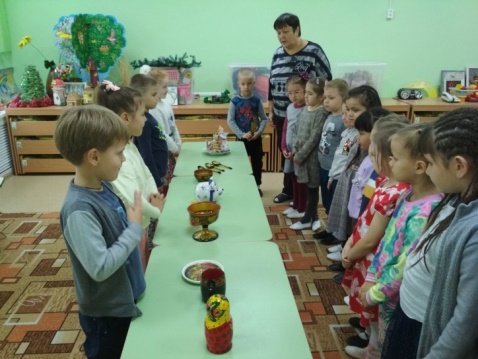 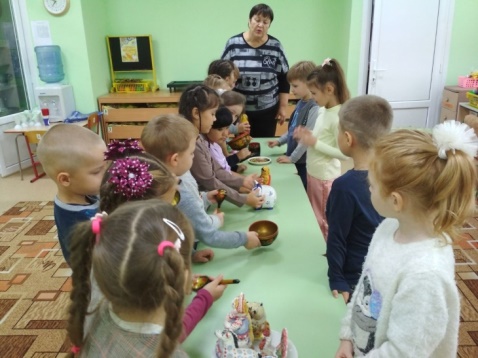 Рассматривание орнамента на русских народных костюмах​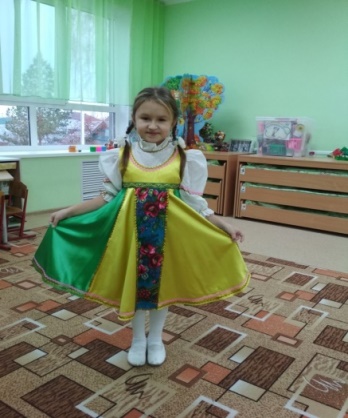 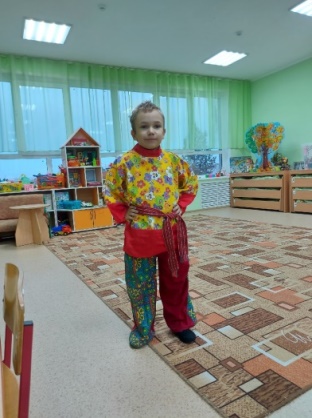 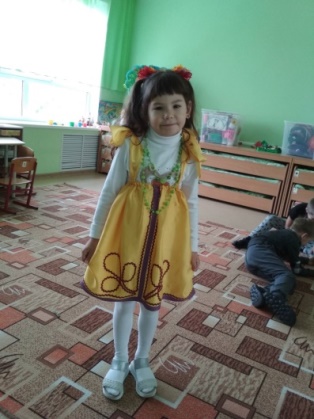  Читали с детьми художественную литературу: М. Г. Смирнова «Дымка», «Нежно – голубое чудо» (М.Боброва); Чтение отрывка из книги Н. Бедник «Хохлома» (об истории хохломской росписи). Разучивание тематических стихотворений, песен и потешек.  ​Разучивали стихи  «Дымковская игрушка», «Узоры Гжели», «Золотая хохлома». ​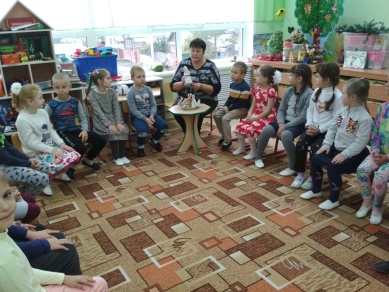 Дети играли в игры:  ​Подвижные  народные  игры:  «Краски»,  «Горелки». ​Хороводные народные игры:  «Каравай», «Лохматый пес», «У Маланьи, у старушки», «У медведя во бору». ​Сюжетно — ролевые игры: «Угостим матрешек чаем»; «Веселая ярмарка», «Магазин сувениров». ​Дидактические игры: «Найди отличия», «Кому что нужно»,  ​ «Угадай роспись по орнаменту», «Собери посуду (разрезные картинки)». ​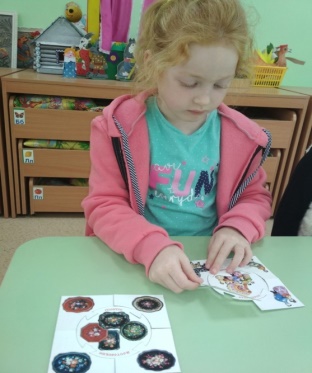 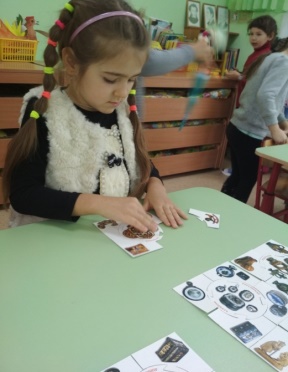 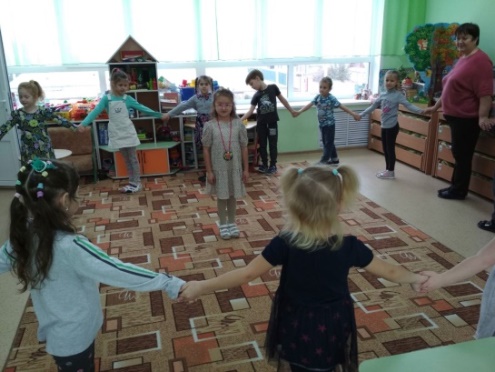 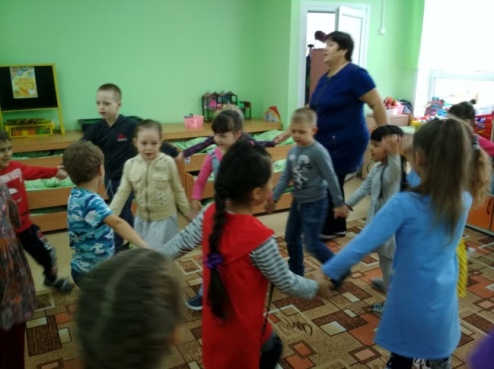 Рисовали:   «Роспись досок. Городецкая роспись», «Хохломская тарелочка», «Филимоновская лошадка», «Дымковская барышня»,  . ​Лепка:  «Козлик по мотивам дымковской игрушки. ​Аппликация: «Городецкие напевы», «Хохломские ложки»,  «Дымковский генерал», «Сине- голубое чудо», «Филимоновская свистулька», «Получение новых оттенков в красках». ​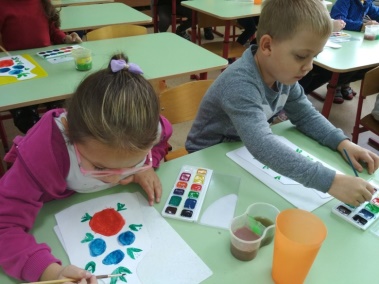 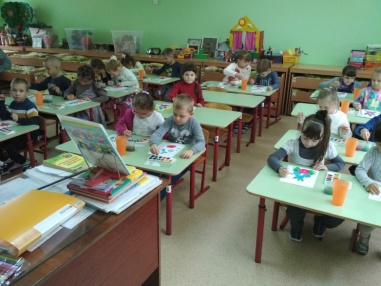 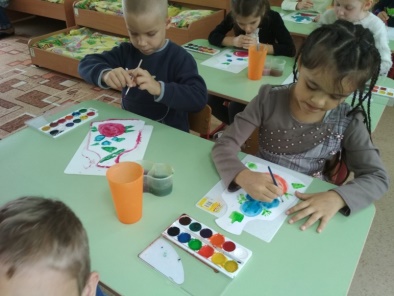 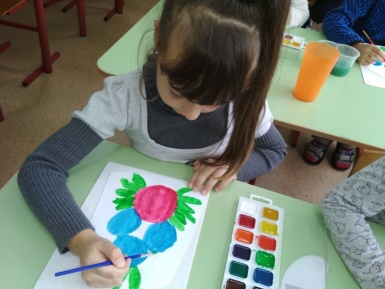 Продукт проектной деятельности:  — Организация досуга «Веселая ярмарка». 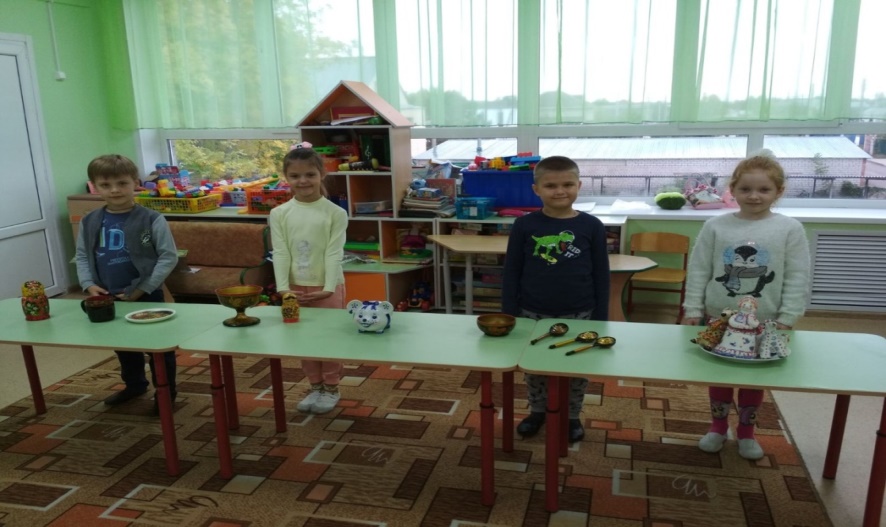 